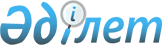 Об утверждении Инструкции по отбору экспертов для проведения религиоведческой экспертизы
					
			Утративший силу
			
			
		
					Приказ Председателя Агентства Республики Казахстан по делам религий от 30 октября 2012 года № 112. Зарегистрирован в Министерстве юстиции Республики Казахстан 24 ноября 2012 года № 8116. Утратил силу приказом Министра культуры и спорта Республики Казахстан от 30 декабря 2014 года № 162      Сноска. Утратил силу приказом Министра культуры и спорта РК от 30.12.2014 № 162 (вводится в действие по истечении десяти календарных дней после дня его первого официального опубликования).      В соответствии с подпунктом 1) пункта 6 Правил проведения религиоведческой экспертизы, утвержденных постановлением Правительства Республики Казахстан от 7 февраля 2012 года № 209, ПРИКАЗЫВАЮ:



      1. Утвердить прилагаемую Инструкцию по отбору экспертов для проведения религиоведческой экспертизы.



      2. Департаменту межконфессиональных отношений (Кулекеев Б.К.) совместно с Управлением правового обеспечения (Жуанышпаева А.Т.) обеспечить:

      1) государственную регистрацию в органах юстиции;

      2) после государственной регистрации официальное опубликование.

      3. Контроль за исполнением настоящего приказа возложить на заместителя Председателя (Азильханов М.А.).



      4. Настоящий приказ вводится в действие по истечении десяти календарных дней после дня его первого официального опубликования.      Председатель                               К. Лама Шариф

Утверждена               

приказом Председателя Агентства 

Республики Казахстан         

по делам религий           

от 30 октября 2012 года № 112   

Инструкция по отбору экспертов для проведения

религиоведческой экспертизы

      1. Настоящая Инструкция по отбору экспертов для проведения религиоведческой экспертизы (далее – Инструкция) детализирует отбор экспертов для проведения религиоведческой экспертизы (далее – эксперты).



      2. К участию в отборе допускаются лица, обладающие:



      1) высшее или послевузовское образование в сферах, затрагивающих вопросы религиозных отношений;



      2) опытом работы (не менее одного года) в сферах, затрагивающих вопросы религиозных отношений;



      3) практическими навыками использования в работе передовые методики исследования объектов и учитывать международный опыт, умение анализировать и обоснованно аргументировать выводы;



      4) знаниями законодательства Республики Казахстан в сфере религиозной деятельности.



      3. Агентством Республики Казахстан по делам религий (далее – Агентство) размещает на официальном сайте «www.din.gov.kz» объявление о предстоящем отборе экспертов для проведения религиоведческой экспертизы.

      Сноска. Пункт 3 в редакции приказа Председателя Агентства РК по делам религий от 23.12.2013 № 50 (вводится в действие по истечении десяти календарных дней после дня его первого официального опубликования).



      4. Для участия в отборе экспертов кандидат представляет в Комиссию по отбору экспертов для религиоведческой экспертизы, создаваемую Агентством (далее – Комиссия), следующие документы:

      1) копию удостоверения личности или паспорта (нотариально засвидетельствованные в случае непредставления оригиналов для сверки);

      2) копию документа об образовании с приложением (нотариально засвидетельствованные в случае непредставления оригиналов для сверки);

      3) копии статей, научных трудов и других материалов по религиоведческой тематике, автором которых является (при наличии);

      4) копию документов, подтверждающих трудовую деятельность (нотариально засвидетельствованную).

      Сноска. Пункт 4 в редакции приказа Председателя Агентства РК по делам религий от 23.12.2013 № 50 (вводится в действие по истечении десяти календарных дней после дня его первого официального опубликования).



      5. Комиссия назначается приказом Председателя Агентства и состоит из нечетного количества членов в составе не менее трех человек. Из числа членов данной комиссии назначается председатель.

      В состав Комиссии включаются сотрудники отраслевого департамента Агентства, руководители республиканских государственных учреждений Агентства либо их заместители. Заседание комиссии является правомочным при наличии не менее трех ее членов. Решения комиссии принимаются путем открытого голосования и оформляются протоколом. Протокол оформляет секретарь Комиссии и подписывается председателем, членами Комиссии.

      Сноска. Пункт 5 в редакции приказа Председателя Агентства РК по делам религий от 23.12.2013 № 50 (вводится в действие по истечении десяти календарных дней после дня его первого официального опубликования).



      6. Регистрация документов для участия в отборе осуществляется в случае предоставления всех документов, указанных в пункте 4 настоящей Инструкции. При регистрации документов выдается расписка о принятии документов.

      Сноска. Пункт 6 в редакции приказа Председателя Агентства РК по делам религий от 23.12.2013 № 50 (вводится в действие по истечении десяти календарных дней после дня его первого официального опубликования).



      7. Отбор осуществляется в три этапа:

      1) первый этап – рассмотрение документов на соответствие требованиям, указанным в подпунктах 1)-3) пункта 2 настоящей Инструкции;

      2) второй этап – проведение тестирования по утвержденным Агентством вопросам;

      3) третий этап – рассмотрение результатов отбора первого и второго этапа Комиссией.

      Сноска. Пункт 7 в редакции приказа Председателя Агентства РК по делам религий от 23.12.2013 № 50 (вводится в действие по истечении десяти календарных дней после дня его первого официального опубликования).



      8. Рассмотрение документов на соответствие требованиям, указанным в подпунктах 1)-3) пункта 2 настоящей Инструкции, и принятие решения о допуске к участию во втором этапе осуществляется в течение 10 (десяти) рабочих дней со дня принятия документов.



      9. Лицам, допущенным к отбору экспертов, в течение 3 (трех) рабочих дней со дня принятия решения направляется письменное уведомление о допуске к участию во втором этапе либо об отказе в этом допуске.



      10. Основаниями для отказа в допуске к участию во втором этапе отбора экспертов являются:



      1) несоответствие документа об образовании с приложением требованиям, указанным в подпункте 1) пункта 2 настоящей Инструкции;



      2) отсутствие опыта исследовательских или экспертных работ в сферах, затрагивающих вопросы религиозных отношений.



      11. Лица, прошедшие первый этап отбора экспертов, проходят тестирование на знание законодательства Республики Казахстан в сфере религиозной деятельности.



      12. Дата тестирования назначается через 15 (пятнадцать) календарных дней после направления уведомления.

      Сноска. Пункт 12 в редакции приказа Председателя Агентства РК по делам религий от 23.12.2013 № 50 (вводится в действие по истечении десяти календарных дней после дня его первого официального опубликования).



      13. Тесты на знание законодательства Республики Казахстан в сфере религиозной деятельности проводятся в письменной форме в течении часа и состоят из 30 вопросов. Пороговое значение по тесту составляет – не менее 20 правильных ответов. Итоги тестирования подводятся в день проведения тестирования.

      В случае несогласия с результатами тестирования кандидат может подать жалобу в Комиссию.



      14. Лица, набравшие пороговое значение правильных ответов, считаются прошедшими тестирование, а лица, набравшие ниже порогового значения, считаются не прошедшими второй этап отбора.



      15. Решение о допуске к участию и проведении тестирования оформляется протоколом.



      16. По результатам первого и второго этапов отбора подготавливаются заключения по каждому кандидату в эксперты в произвольной форме.



      17. Исключен приказом Председателя Агентства РК по делам религий от 23.12.2013 № 50 (вводится в действие по истечении десяти календарных дней после дня его первого официального опубликования).



      18. Комиссия в течение 7 (семи) рабочих дней, изучив материалы по первому и второму этапам отбора, выносит окончательное решение об отборе экспертов, подготавливает персональную рекомендацию по каждому кандидату в эксперты.

      Сноска. Пункт 18 в редакции приказа Председателя Агентства РК по делам религий от 23.12.2013 № 50 (вводится в действие по истечении десяти календарных дней после дня его первого официального опубликования).



      19. Споры, возникающие в процессе отбора обжалуются в судебном порядке.



      20. Исключен приказом Председателя Агентства РК по делам религий от 23.12.2013 № 50 (вводится в действие по истечении десяти календарных дней после дня его первого официального опубликования).
					© 2012. РГП на ПХВ «Институт законодательства и правовой информации Республики Казахстан» Министерства юстиции Республики Казахстан
				